ANAISE FERRAZ-GOMESANAISE FERRAZ-GOMESANAISE FERRAZ-GOMES4/307, Rue des Liégeois B-1348, Louvain-la-NeuveFerrazgomes.a@gmail.com0494.05.31.8229 novembre 1992Langues : français et portugaisTitulaire du permis B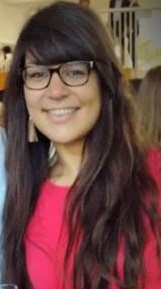 FORMATIONFORMATION2016-2017Certificat d’université en alcoologieUniversité Libre de Bruxelles, Bruxelles.2014-2016Master en science psychologiques, option clinique - DistinctionUniversité Catholique de Louvain, Louvain-la-Neuve2010-2014Bachelier en sciences psychologiques Université Catholique de Louvain, Louvain-la-NeuveSTAGE ET MEMOIRESTAGE ET MEMOIREMémoire 2015 - 2016Mémoire – Grande distinctionThème : « Obésité : Influence de la conscience intéroceptive et de l’alexithymie dans les biais attentionnels envers la nourriture »Mars – Juin 2015 : 400 heuresHorizons Neufs, Louvain-la-Neuve- Grande distinctionRésidence pour adultes présentant une déficience mentale modérée à sévère, et/ou à un handicap physique et disposant d’un faible niveau d’autonomieFévrier - Mars 2015 : 200 heuresLes Milles et une nuit,  Grez DoiceauRésidence pour adultes présentant une déficience mentale modérée à sévère, associée ou non à un trouble psychiatriqueEXPERIENCE PROFESSIONNELLE/ BENEVOLATSEXPERIENCE PROFESSIONNELLE/ BENEVOLATSJuin 2016Université Catholique de Louvain Job d’étudiant : traitement de données de rechercheJuillet 2015Horizons Neufs, Louvain-la-NeuveBénévole séjour vacances : Accompagnement, toilettes, repas et sécurité des résidentsFévrier 2012 - 2013Résidence Neussart, Louvain-la-NeuveJob d’étudiant : entretien des lieux et préparation des repas Juillet 2011Usine S.A. Elth, LuxembourgJob d’étudiantNovembre 2009 – Février 2010Knopes, ArlonJob d’étudiantJuillet 2008Usine S.A. Elth, LuxembourgJob d’étudiant